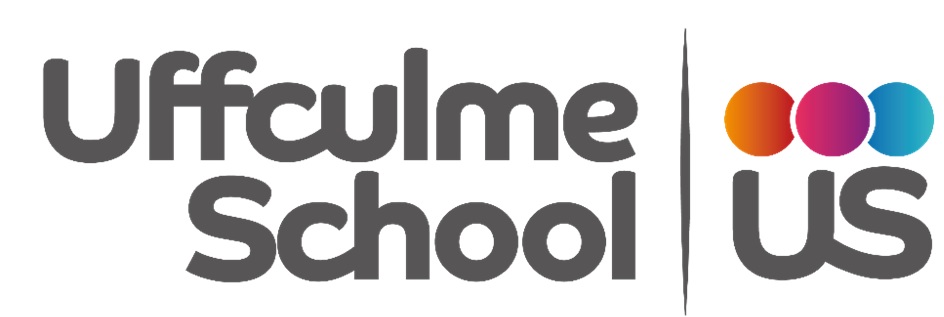 Class: FS1 and FS2OverviewSUBJECTCONTENTLife and LivingActions – in play/daily lifeLinking actions to body partsGrowth sequences – people, animals, plants, minibeastsFavourite activities / toys / placesJobs / people who help us, Healthy eating / living.  Leisure activities.   Emotions.)Flowers & trees in the gardenGrowing and caring for plants / flowersThe weatherStories and rhymesLadybird ladybird Jack & beanstalk, Toot Toot,Hungry Caterpillar.The Flowers that grow in the gardenMary Mary Quite contraryI love the sunThere’s a tiny caterpillar on a leafThe enormous TurnipFlowers in the garden(clap hands)Old MacDonakldCommunication and LanguageDeveloping Vocabulary (expressive and receptive)•	actions •	associated body parts.•	people,•	family, •	plants and gardens•	growing•	 animals and mini beasts. •	developing concepts•	Old youngImitating actions from adult.Question forms•	What doing? What who•	What’s happening•	Why because  as appropriateBody part puzzlesEmotions – naming and cause and effectPhysical DevelopmentGross motor •	Imitating actions•	Hand-eye and foot–eye co-ordination – rolling balls, kicking ball, climbing, swinging, pushing,  pulling.•	Pouring – sand / water / pasta/ soil.Fine motor•	Playdough – manipulation and use of tools. •	Rolling into balls•	Pouring – sand / water / pasta/ soil.•	Hand-eye co-ordination, Use of tools (cooking, planting, sand, dough).•	Fine finger manipulation •	 playdough, •	picking up small items pointing.•	Use of tools (cooking, planting, sand, dough).•	Fine finger rhymes.•	cooking actions•	Cutting dough & soft foods – play knife.•	Decorating food•	Glue & paint toolsPE – games•	Balls / bean bags in and out of containers•	Running around sets of cones•	Chasing games•	Actions on objects•	Simple rulesExpressive Arts and DesignPlaydough / claysticking activities•	Tactile – collage of Humpty Dumpty (sitting / falling), collage of flowers / leaves •	Composite pictures•	Making collages of figures and animals•	painting •	Paint – 1 colour. (hands / feet) (flowers /sun) •	Using different painting techniques•	Different size brushesprinting•	Printing regular shapes•	Printing – squares to make wall.sand / water activitiesimaginative playMusic•	Loud / quiet. “Fingers like to wiggle waggle” “See the little bunnies sleeping”•	Shakers / drums / Keyboards.•	 fast / slow happy / sad•	Linking instrument to a sound.MathematicsSequencing numerals 1-5Space shape and measures•	Mathematical vocab. –big / little, full / empty •	Sorting / matching by big / little shapes. •	Time – Sequencing of events; growth.•	Concept Dev’t. – big / little, tall / short and comparative language and ordering•	position – on, in, on top, before, after  (first .. then)•	Nesting and stacking.•	Towering bricks.Outdoor learningChildren show good control and co-ordination in large and small movements. They move confidently in a range of ways, safely negotiating space. They handle equipment and tools effectively, including pencils for writing. See “Enabling Environments” in EYFS Development Matters DocumentDecking Activity•	balancing equipment;  Wave, large tiles, Rainbow stones, stepping stones, knobbly corridor, Curved corridor, arches, wobble boards, Jigsaw balancing, trampette•	eye-hand coordination activities; musical instruments. big bricks, washing line/reaching fabric, fabric, easel.•	Big sand tray•	Bubbles•	Reaching up for objects on washing line, wigglies/fabric/tights/balloons/pictures of characters, themselves or numbers.•	Transferring bricks/little tiles/bean bags between floor/ box/table/bag on line.Play ground activity (changing daily)•	balls, low balancing- stepping logs/rainbow stones/jigsaw balancing. large balancing, blue wave,  large bricks.•	big cars, trampettes, pop rockers, wobble boards, construction, balls on guttering.•	 low balancing- curved corridor/ knobbly corridor, arches,  large tiles, parachute.•	 bikes and scooters, rockers, pop rockers, fabric, tents and tunnels, big bubbles.focus activity•	sand bags/jenga/foam bricks, wheel barrows, buckets, heavy/light symbols.•	Parachute for children to sit on and be pulled.•	Big paper/cardboard to draw water/boats, tracks/trains, road/cars.•	Carrying heavy/light objects. Categorising heavy/light items. Pulling a heavy parachute.•	Drawing.•	Builder’s trays, compost, flower pots different sizes, spades, symbols “fill”, “empty”•	Using compost to fill and empty pots. Big and little flower pots. •	Sorting flowers/twigs/fir cones/leaves into trays.•	Extend to copy sequence or item in feelie bag. •	flowers to repot, watering can, photo sequence of activity. Bulbs/herbs- Repotting flowers (bought on Monday’s walk to Homebase) into individual pots.•	Stretchy lycra, tights on fence, parachute.•	 Pulling fabric/tights tied to the fence. Adult pull children along the ground on the parachute. Children pull each other on the parachute.•	bug hunt. •	tree/bark rubbing